15»  августа  2018 г.                                 г. Кондрово                                                    № 1132О внесении изменений в постановлениеадминистрации Дзержинского района от 19.02.2016№ 126 «Об утверждении муниципальной программы«Создание новых мест в образовательныхорганизациях Дзержинского района» на 2016-2025годы (в редакции   от 17.08.2016 № 699, от 30.12.2016№1212, 10.02.02017 № 171, от 19.04.2017 № 619,от 16.07.2017 № 982)В соответствии с постановлением администрации Дзержинского района от  № 1931 «Об утверждении Порядка принятия решений о разработке муниципальных программ муниципального района «Дзержинский район», их формирования и реализации, Порядка проведения оценки эффективности реализации муниципальных программ муниципального района «Дзержинский район»   ПОСТАНОВЛЯЮ: 1. Внести изменения в Приложение № 3 к муниципальной программе «Создание новых мест в общеобразовательных организациях Дзержинского района» на 2016-2025 года (в редакции   от 17.08.2016 № 699, от 30.12.2016 № 1212, 10.02.02017 № 171, от 19.04.2017 № 619, от 16.07.2017 № 982),  изложив его в новой редакции (прилагается). 2. Контроль за исполнением настоящего постановления возложить на  заместителя главы администрации  А.В. Мареева.    3. Настоящее постановление вступает в силу со дня его официального опубликования.Исполняющий обязанности главы администрацииДзержинского района                                                                                              А.В. МареевПриложение к постановлению администрации Дзержинского района от 15.08.2018  №  1132Приложение № 3к муниципальной программе «Создание новых мест в общеобразовательных организациях Дзержинского района»на 2016-2025 годыМероприятиямуниципальной программы «Создание новых мест в общеобразовательных организациях Дзержинского района» на 2016-2025 годы (тыс. рублей)            *Объемы финансирования за счет средств федерального бюджета уточняются после принятия федерального закона о федеральном бюджете и на основании решений Правительства Российской Федерации.**Объемы финансирования за счет средств областного бюджета уточняются после принятия и (или) внесения изменений в закон Калужской области об областном бюджете на очередной финансовый год (об областном бюджете на очередной финансовый год   и на плановый период).***Объемы финансовых средств, направляемых на реализацию программных мероприятий из местного бюджета, ежегодно уточняются в соответствии с решениями органа местного самоуправления муниципального района «Дзержинский район» о местных бюджетах.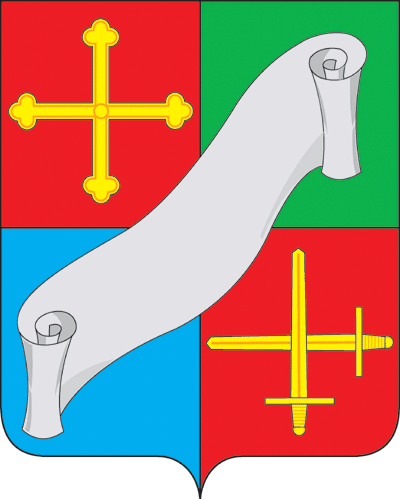 КАЛУЖСКАЯ ОБЛАСТЬАДМИНИСТРАЦИЯ(исполнительно - распорядительный орган)МУНИЦИПАЛЬНОГО РАЙОНА «ДЗЕРЖИНСКИЙ РАЙОН»П О С Т А Н О В Л Е Н И ЕНаименованиемероприятия, источникфинансированияОбъем финансированияОбъем финансированияОбъем финансированияОбъем финансированияОбъем финансированияОбъем финансированияОбъем финансированияОбъем финансированияОбъем финансированияОбъем финансированияОбъем финансированияОбъем финансированияОбъем финансированияОбъем финансированияОжидаемыйрезультатЦелевыепоказатели (индикаторы) программыНаименованиемероприятия, источникфинансирования2016-2025годы, всегов том числе:в том числе:в том числе:в том числе:в том числе:в том числе:в том числе:в том числе:в том числе:в том числе:в том числе:в том числе:в том числе:ОжидаемыйрезультатЦелевыепоказатели (индикаторы) программыНаименованиемероприятия, источникфинансирования2016-2025годы, всего2016год2017год2018год2019год2019год2020год2021год2021год2022год2023год2024год2024год2025годОжидаемыйрезультатЦелевыепоказатели (индикаторы) программы123456678891011111213141. Строительство (пристрой к зданиям)(МКОУ «Товарковская СОШ №2»)305 000,02 500,02 500,0300 000,0300 000,0300 000,0Будет осуществлено строительство здания  1 школы, что позволит создать 400 новых местБудет создано 2500 новых мест в общеобразовательных организациях.Удельный вес численности обучающихся, занимающихся                 в одну смену, в общей численности обучающихся    в общеобразовательных организациях составит 100%2. Реконструкция зданий (помещений)(МКОУ «Кондровская СОШ № 2»)211 550,0369,369(изготовление проекта)210 000,0210 000,0210 000,0Будет осуществлена реконструкция здания  1 школы, что позволит создать 500 новых местБудет создано 2500 новых мест в общеобразовательных организациях.Удельный вес численности обучающихся, занимающихся                 в одну смену, в общей численности обучающихся    в общеобразовательных организациях составит 100%3. Приобретение зданий (помещений)(МКОУ «Кондровская СОШ № 1»)601 873,6611 130,631601 873,661 601 873,661 Будут приобретено здание   1          школы, что позволит создать                   1000 новых местБудет создано 2500 новых мест в общеобразовательных организациях.Удельный вес численности обучающихся, занимающихся                 в одну смену, в общей численности обучающихся    в общеобразовательных организациях составит 100%123456678891011111213Будет создано 2500 новых мест в общеобразовательных организациях.Удельный вес численности обучающихся, занимающихся                 в одну смену, в общей численности обучающихся    в общеобразовательных организациях составит 100%Объемфинансирования, всего1 117 812,41 312,4001500,0810 000,0810 000,0810 000,0810 000,0810 000,02 500,0(изготовление проекта)2 500,0(изготовление проекта)300 000,0300 000,0300 000,0В том числе:Федеральныйбюджет*777 000,0567 000,0567 000,0567 000,0567 000,0567 000,0210 000,0210 000,0210 000,0БюджетКалужскойобласти**333 000,0243 000,0243 000,0243 000,0243 000,0243 000,090 000,090 000,090 000,0Бюджет*** муниципального района7 812,41 312,4001500,02 500,02 500,0